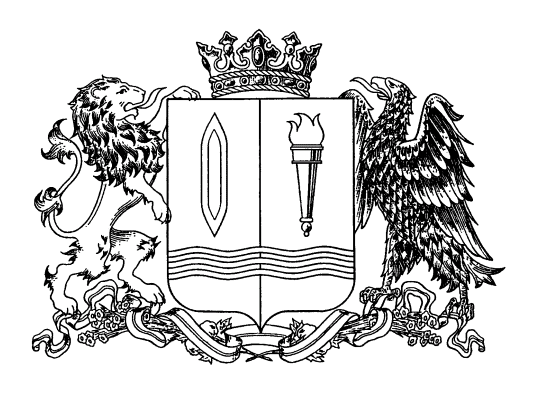 ДЕПАРТАМЕНТ ЭНЕРГЕТИКИ И ТАРИФОВ ИВАНОВСКОЙ ОБЛАСТИП О С Т А Н О В Л Е Н И Еот 25 декабря 2015 г.                                			                                                     № 61-пО внесении изменений в ПостановлениеДепартамента энергетики и тарифов Ивановской области от 04.12.2015 № 53-пи в Постановление РСТ Ивановской области от 11.12.2014 № 644-п/2В соответствии с Федеральным законом от 13.07.2015 № 220-ФЗ «Об организации регулярных перевозок пассажиров и багажа автомобильным транспортом и городским наземным электрическим транспортом в Российской Федерации и о внесении изменений в отдельные законодательные акты Российской Федерации», постановлением Правительства Российской Федерации от 07.03.1995 № 239 «О мерах по упорядочению государственного регулирования цен (тарифов)», Законом Ивановской области от 11.04.2011 № 25-ОЗ «Об организации транспортного обслуживания населения на территории Ивановской области» Департамент энергетики и тарифов Ивановской области постановляет:1. Внести следующие изменения в Постановление Департамента энергетики и тарифов Ивановской области от 04.12.2015 № 53-п «Об установлении предельного максимального тарифа на регулярные перевозки пассажиров и багажа автомобильным транспортом общего пользования в межмуниципальном сообщении на территории Ивановской области», изложив п.п. 1, 3, 4 в редакции:«1. Установить и ввести в действие с 01.01.2016 предельный максимальный тариф на регулярные перевозки пассажиров автомобильным транспортом общего пользования на территории Ивановской области в автобусах всех типов в следующих размерах:1.1. На межмуниципальных маршрутах - 2 руб. 34 коп. за один пассажиро-километр;1.2. На муниципальных маршрутах в границах двух и более поселений одного муниципального района - 2 руб. 34 коп. за один пассажиро-километр.3. На межмуниципальных маршрутах и на муниципальных маршрутах в границах двух и более поселений одного муниципального района, имеющих более двух остановочных пунктов в пределах городской (поселковой) черты, применять на внутригородской (внутрипоселковой) части маршрута тарифы на проезд пассажиров и провоз багажа, действующие на территории данного города (поселка).4. На межмуниципальных маршрутах и на муниципальных маршрутах в границах двух и более поселений одного муниципального района стоимость билетов округлять до пятидесяти копеек».2. Внести изменение в Постановление РСТ Ивановской области от 11.12.2014 № 644-п/2 «Об установлении предельных максимальных тарифов на регулярные перевозки пассажиров и багажа автомобильным транспортом общего пользования на территории Ивановской области», заменив в п.п. 1.1. 2.1. слова «в городском (муниципальном) сообщении» на слова «на муниципальных маршрутах в границах поселения».3. С 01.01.2016 считать утратившим силу п. 5 постановления РСТ Ивановской области от 11.12.2014 № 644-п/2.Начальник Департамента                                                    		               Е.Н. Морева